Základní informace o projektuCíl projektu:Předmětem projektu je obnova technického zázemí veřejně přístupné učebny v č. p. 111, Horní náměstí ve Slavičíně. Vzdělávací středisko je zaměřené na práci se sociálně či zdravotně znevýhodněnými skupinami. Práce není zaměřena jen na vzdělávání, ale také na smysluplné využívání volného času. Dosavadní počítačové vybavení učebny překonalo svou životnost a pro zachování vzdělávací aktivity je potřebné toto vybavení obnovit. Výstupy projektu:V rámci projektu bude pořízeno:13 ks PC i s monitorySoftwareBarevná tiskárnadataprojektorKritéria pro monitoringDle Fiche a Žádosti o dotaciFotodokumentace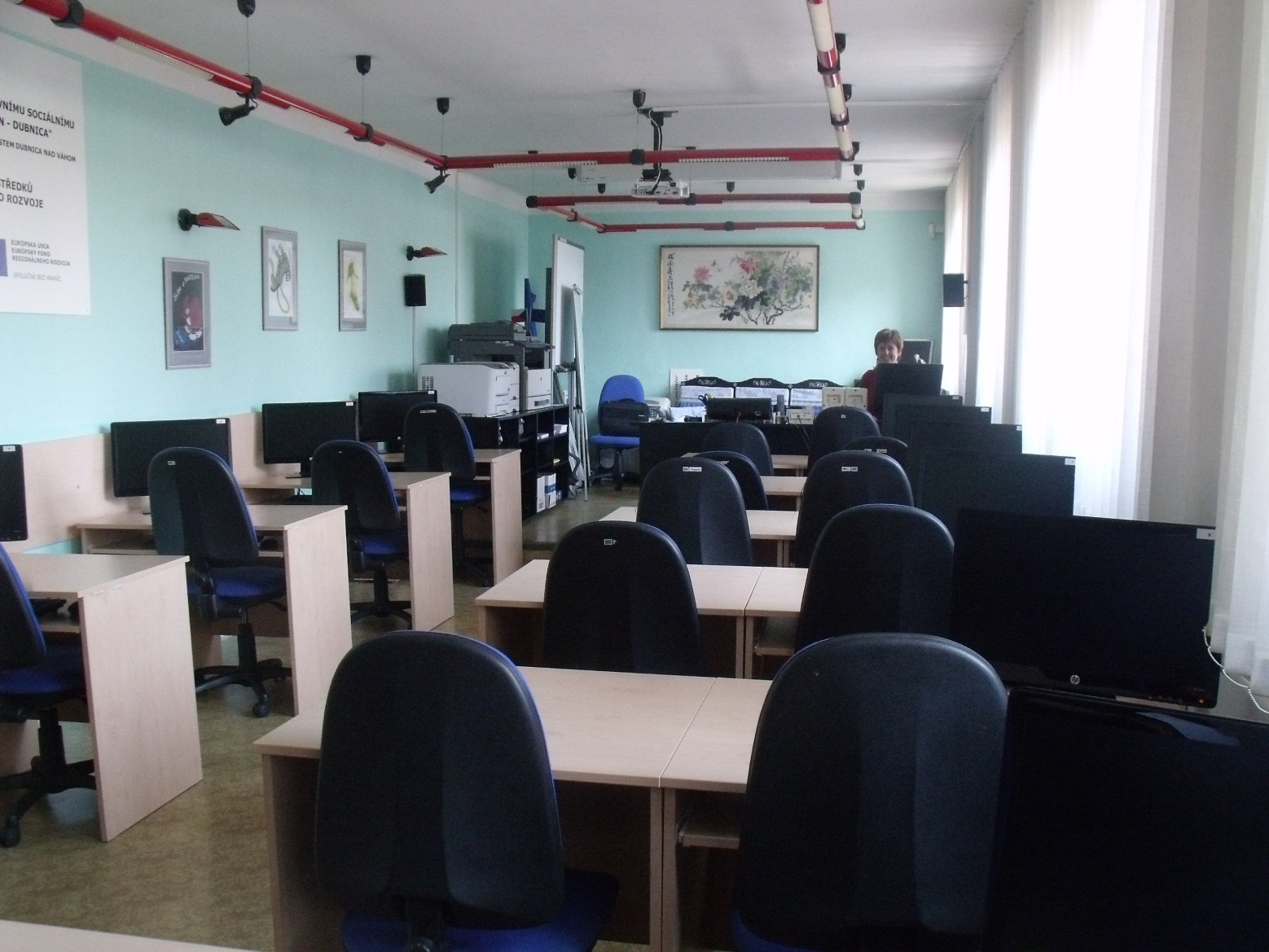 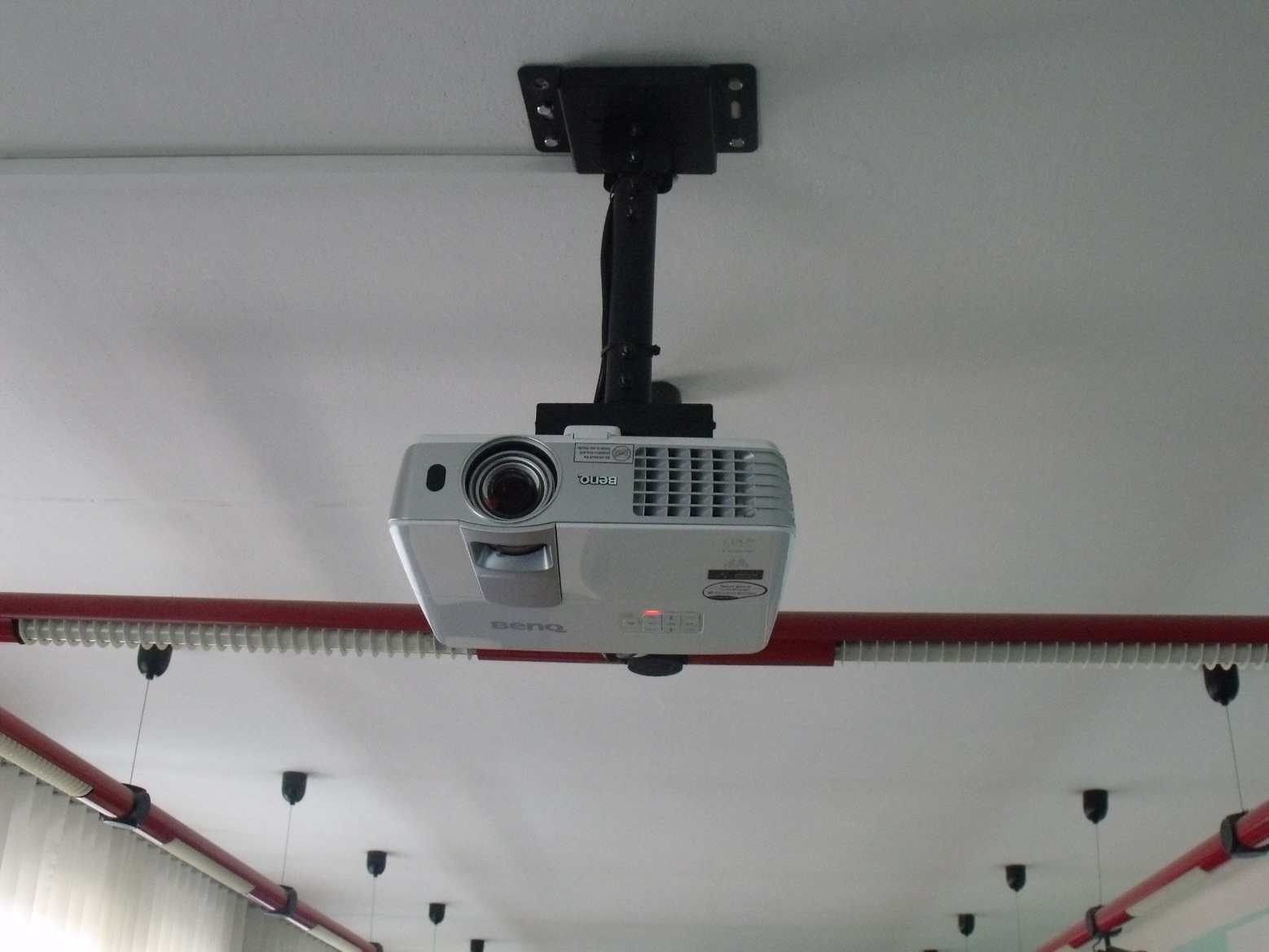 